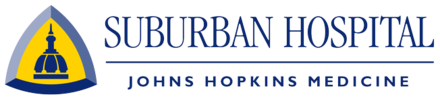 PGY-1 Pharmacy Residency Application ChecklistNMS Code: 181213**Interviews will either be conducted virtual or on-site. The Pharmacy Residency Advisory Committee will use their discretion for each candidate based on travel restrictions, hospital policies, etc. Regardless, every candidate should ensure they have video capability****Please use the checklist below to make sure your application is complete. The deadline for this application is January 5th. ☐ SUBURBAN HOSPITAL EMPLOYMENT APPLICATION FORM:Completed online at: https://www.hopkinsmedicine.org/suburban_hospital/careers/index.htmlSelect ‘Search Jobs & Apply Online’ Under the search options, please enter the following: Under keyword, type ‘Pharmacy Resident’Under ‘Search by location,’ select Suburban HospitalSelect one of the job postings for “Pharmacy Resident,” complete and submit**Please note: Suburban Hospital's online application is an internal documentand cannot be uploaded to PhORCAS**☐ SUBMIT THE FOLLOWING THROUGH PHORCAS: Cover Letter Curriculum VitaeOfficial Transcripts from all Professional Pharmacy Education Programs:Three Recommendations via PhORCAS:At least two of your references should address your patient care skillsIf you have any questions, concerns, or difficulties, please do not hesitate to contact our Residency Program Director.Suburban Hospital Pharmacy Department • 8600 Old Georgetown Road • Bethesda, MD 20814